Niekoľko cvikov na spevnenie stredu tela vrátane možností, ako si ich spestriť použitím športových pomôcok:1. Na štyrochZačnite v pozícii na štyroch. Dlane sú pod ramenami, bedrá v jednej línii s kolenami. Toto je východisková poloha.Nadýchnite sa a natiahnite pravú ruku vpred a ľavú nohu vzad. Držte rovný chrbát a boky v jednej rovine s podlahou. Predstavte si, že za sebou máte stenu, do ktorej tlačíte nohou.S výdychom zatiahnite koleno a lakeť pod seba, pričom zaguľatíte chrbát a ľavú dlaň tlačíte do zeme.  Spravte 6 opakovaní a potom zadržte telo v polohe s vystretou nohou a rukou na dobu 4 nádychov. Celé zopakujte s opačnou rukou a nohou. Cvičte 2 – 3 série.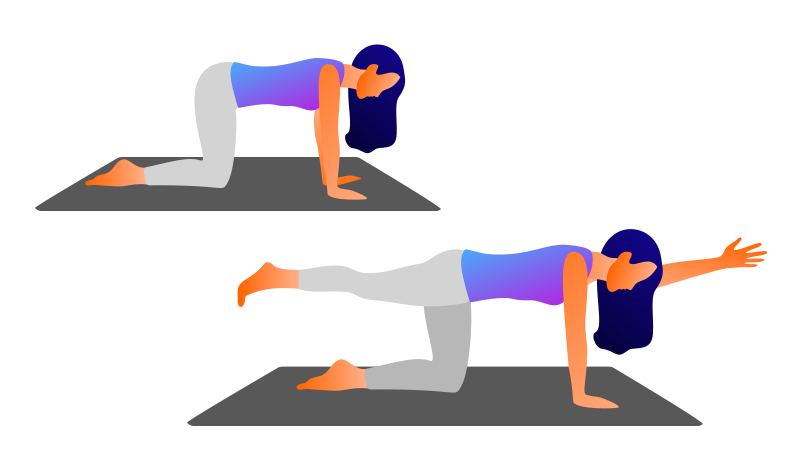 TIP: Pre náročnejšiu verziu cviku použite členkové závažia a/alebo balančnú podložku.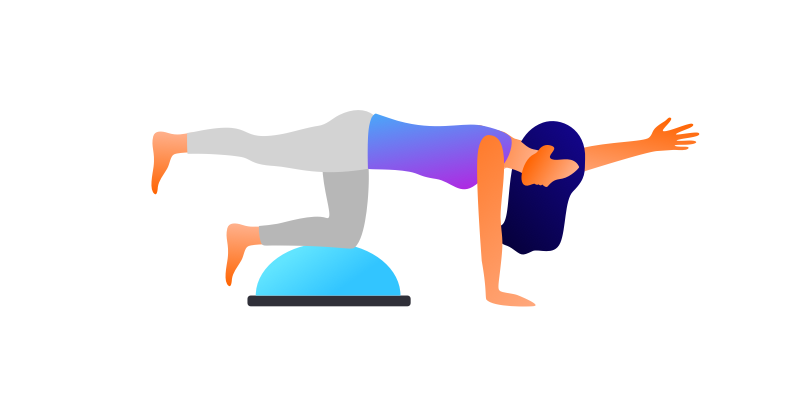 2. Mŕtvy chrobákĽahnite si na chrbát s rukami natiahnutými smerom k stropu a nohami pokrčenými 
v kolenách a zdvihnutými zo zeme. Toto je východisková poloha.Pomaly vystrite pravú nohu a súčasne vystrite ľavú ruku nad hlavu. Ruku aj nohu zadržte kúsok nad zemou. Zatiahnite zadok a po celý čas držte aktívny core. Spodný chrbát pritlačte do podložky.Vráťte ruku aj nohu späť do východiskovej polohy. Zopakujte s opačnou rukou 
a nohou.Spravte 10 opakovaní pre každú stranu. Cvičte 3 – 4 série.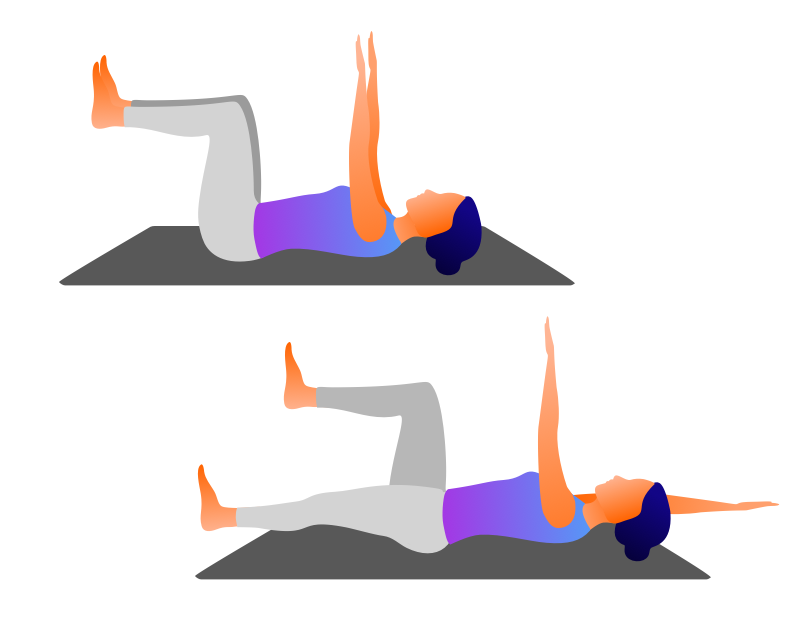 TIP: Pre náročnejšiu verziu cviku si do rúk vezmite malé jednoručné činky, prípadne si cvičenie spestrite použitím expandera, ktorý umiestnite na členky.3. Plank na jednej noheVýchodisková pozícia je pozícia planku na vystretých rukách. Dlane sú pod ramenami, nohy vystreté a päty tlačíte vzad.Pomaly zdvihnete jednu nohu a držíte ju maximálne vystretú, pričom pätu stále tlačíte vzad. Dbajte na to, aby vám zadok nepadal dolu a neprehýbali ste kríže.Vydržte po dobu 4 – 5 nádychov a vymeňte nohy. Opakujte 3 – 4-krát.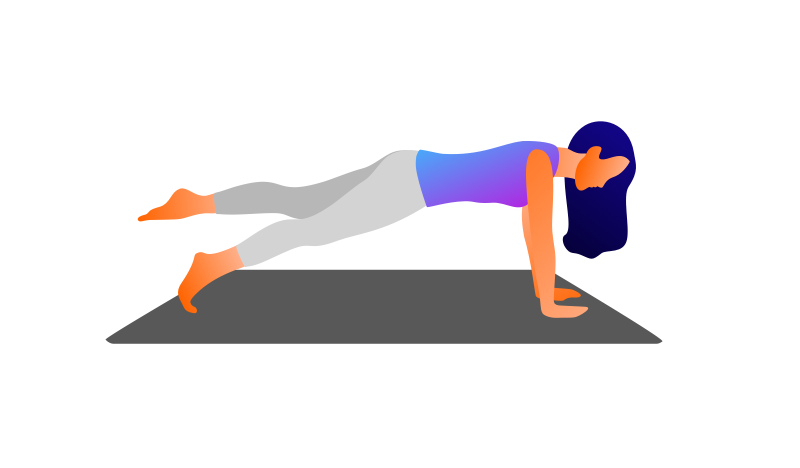 TIP: Ak obe ruky umiestnite na medicinbal, cvik bude náročnejší z hľadiska udržania stability a rovnováhy.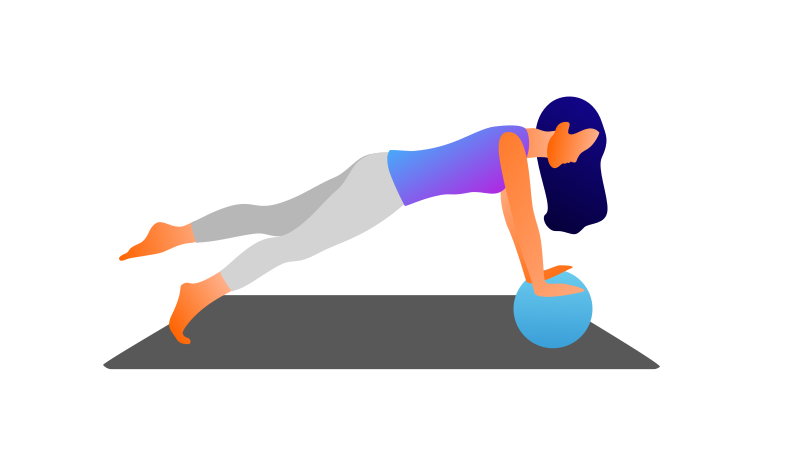 4. Príťahy kolien s diskomVýchodisková pozícia je plank na vystretých rukách. Dlane sú pod ramenami, nohy vystreté a päty tlačíte vzad. Pod jednou aj druhou špičkou máte kĺzavý disk.Pritiahnite vpred k hrudníku striedavo jedno a potom druhé koleno, pričom špička stále drží disk, ktorým kĺžete vpred a vzad. Následne pritiahnite pod seba obe kolená súčasne. Toto je jedno opakovanie.Spravte 8 – 10 opakovaní. Cvičte 3 – 4 série.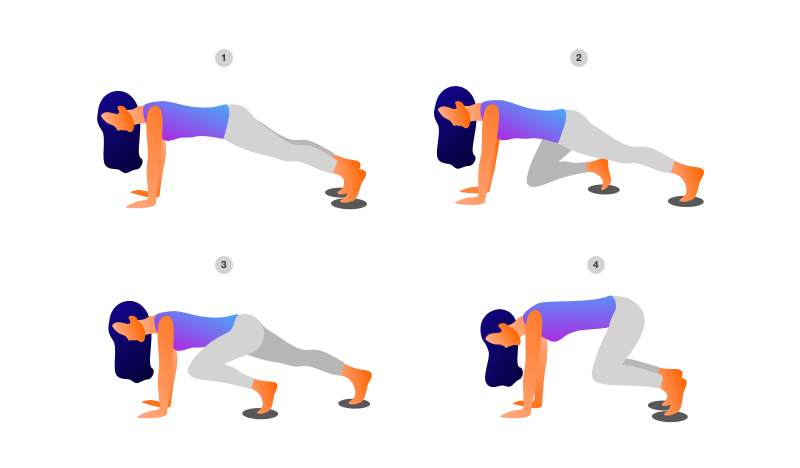 5. Balančné cvičeniePostavte sa vzpriamene a jednu nohu pokrčenú v kolene zdvihnite hore pred seba.Pomaly púšťajte trup vpred a dolu, zatiaľ čo nohu vystierate vzad. Aj pätu pri tom tlačíte vzad.Paže sa snažte vystrieť čo najviac vpred. Na niekoľko sekúnd zadržte a vráťte sa späť do pozície s kolenom pred sebou.Zopakujte 6-krát a zadržte v spodnej pozícii na dobu 4 nádychov. Vymeňte nohy. Cvičte 2 – 3 série.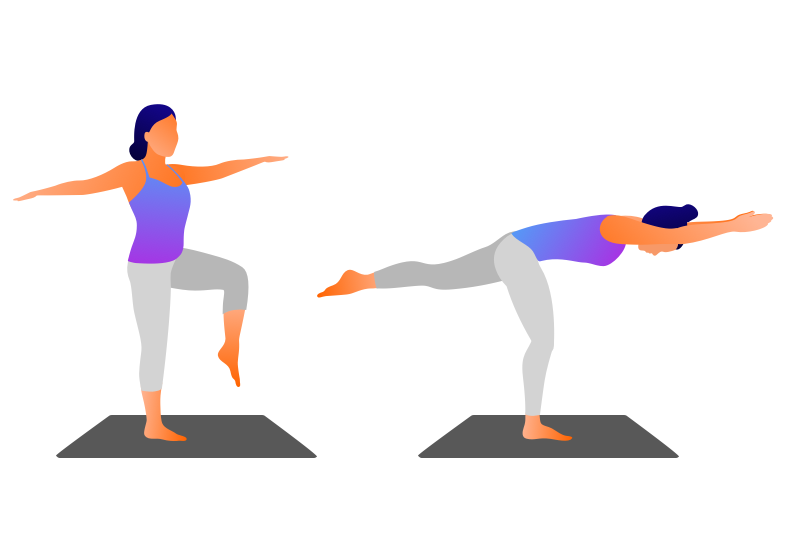 TIP: Ak pri cvičení využijete balančnú podložku, na ktorú sa postavíte, cvik bude náročnejší z hľadiska udržania stability a rovnováhy.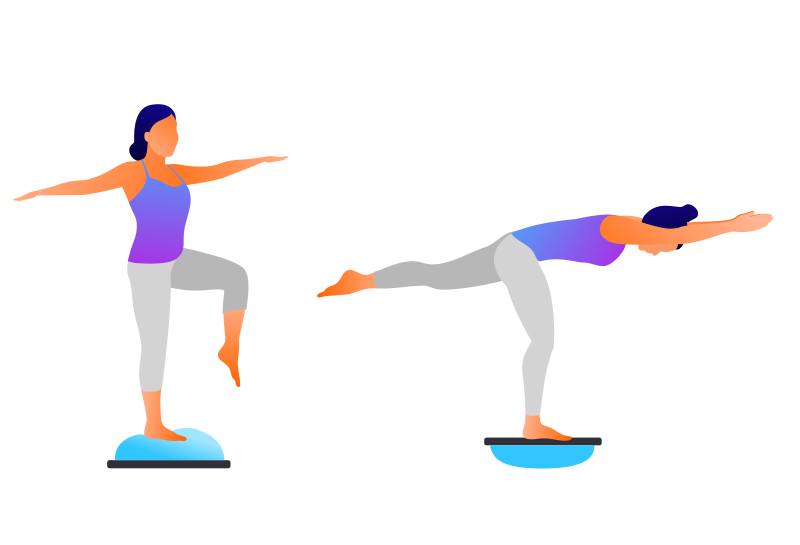 